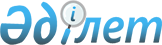 О внесении изменений и дополнений в постановление акимата города Астаны от 18 февраля 2002 года N 3-1-227п "Об утверждении Положения об участковых комиссиях"
					
			Утративший силу
			
			
		
					Постановление акимата города Астаны от 21 декабря 2005 года N 23-10-1096п. Зарегистрировано в Департаменте юстиции города Астаны 25 января 2006 года N 428. Утратило силу постановлением акимата города Астаны от 26 июня 2007 года N 23-541қ.



      


Сноска. Постановление акимата города Астаны от 21 декабря 2005 года N 23-10-1096п утратило силу постановлением акимата города Астаны от 26 июня 2007 года N 23-541қ.



      В соответствии с Законом Республики Казахстан от 28 июня 2005 года "О государственных пособиях семьям, имеющим детей", постановлением Правительства Республики Казахстан от 2 ноября 2005 года N 1092 "О некоторых мерах по реализации Закона Республики Казахстан "О государственных пособиях семьям, имеющим детей" акимат города Астаны 

ПОСТАНОВЛЯЕТ:





      1. Внести в 
 постановление 
 акимата города Астаны от 18 февраля 2002 года N 3-1-227п "Об утверждении Положения об участковых комиссиях" (зарегистрировано в Управлении юстиции города Астаны 25 марта 2002 года N 182, опубликовано в газетах "Астана акшамы" от 4 мая 2002 года N 58-59; "Вечерняя Астана" от 20 апреля 2002 года N 45) следующие изменения и дополнения:

      1) в вышеуказанном постановлении:



      в преамбуле:



      слово "Законом" заменить словом "законами";



      после слов "от 17 июля 2001 года N 246-II "О государственной адресной социальной помощи" дополнить словами ", от 28 июня 2005 года "О государственных пособиях семьям, имеющим детей";



      слово "Постановлением" заменить словом "постановлениями";



      после слов "О мерах по реализации Закона Республики Казахстан "О государственной адресной социальной помощи" дополнить словами ", от 2 ноября 2005 года N 1092 "О некоторых мерах по реализации Закона Республики Казахстан "О государственных пособиях семьям, имеющим детей";



      в пункте 2 слова "Алматы и "Сарыарка"" исключить;

      2) в Положении об участковых комиссиях:



      в преамбуле:



      слово "Законом" заменить словом "законами";



      после слов "от 17 июля 2001 года N 246-II "О государственной адресной социальной помощи" дополнить словами ", от 28 июня 2005 года "О государственных пособиях семьям, имеющим детей";



      слово "постановлением" заменить словом "постановлениями";



      после слов "О мерах по реализации Закона Республики Казахстан "О государственной адресной социальной помощи" дополнить словами ", от 2 ноября 2005 года N 1092 "О некоторых мерах по реализации Закона Республики Казахстан "О государственных пособиях семьям, имеющим детей";



      пункт 1 изложить в следующей редакции:



      "1. Участковые комиссии образуются решениями акимов районов города Астаны на соответствующих территориях для проведения обследования материального положения семей и подготовки заключения о нуждаемости в получении государственной адресной социальной помощи (далее - адресная социальная помощь) и/или ежемесячного государственного пособия, назначаемого и выплачиваемого на детей до восемнадцати лет (далее - пособие на детей).";



      пункт 2 изложить в следующей редакции:



      "2. Участковые комиссии возглавляют заместители акимов районов и общее количество их членов должно составлять не менее 7 человек.";



      в пункте 4 слова "Департамент труда, занятости и социальной защиты населения города Астаны" заменить словами "Департамента занятости и социальных программ города Астаны";



      пункт 7 после слов "адресной социальной помощи" дополнить словами "назначении и выплате пособия на детей";



      пункт 8 после слов "адресной социальной помощи" дополнить словами "и/или пособия на детей";



      пункт 10 после слов "адресной социальной помощи" дополнить словами "и/или пособия на детей";



      пункт 15 изложить в следующей редакции:



      "15. Обследование фактического материального положения заявителя и его семьи, претендующей на получение адресного социального пособия и/или пособия на детей, проводится не менее двумя членами Участковой комиссии в сроки, установленные настоящим Положением.";



      пункт 16 после слов "адресной социальной помощи" дополнить словами "и/или пособия на детей";



      приложение 1 к Положению об участковых комиссиях после слов "адресной социальной помощи" дополнить словами "и/или в пособии на детей".




      2. Контроль за исполнением настоящего постановления возложить на заместителя акима города Астаны Мустафину C.C.


      Аким                                                    У. Шукеев



      Первый заместитель акима                                Есилов С.С.



      Заместитель акима                                       Мамытбеков А.С. 



      Заместитель акима                                       Мустафина С.С.



      Заместитель акима                                       Толибаев М.Е.



      Заместитель акима                                       Фомичев С.В.



      Руководитель аппарата акима                             Тамабаев К.Ж.



      Директор Государственного




      учреждения "Департамент




      финансов города Астаны"                                 Аскарова А.Е.



      Заведующая отделом




      документационной экспертизы                             Башимова Д.Р.



      Директор Государственного




      учреждения "Департамент занятости




      и социальных программ города Астаны"                    Демеува А.С.


      

СОГЛАСОВАНО



      Аким района "Алматы" города Астаны                      Еркетаев М.Д.



      Аким района "Сарыарка" города Астаны                    Ахметов С.К.


					© 2012. РГП на ПХВ «Институт законодательства и правовой информации Республики Казахстан» Министерства юстиции Республики Казахстан
				